Publicado en Madrid el 05/12/2018 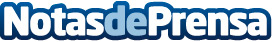 Allianz Partners se suma al Día Internacional de las Personas con Discapacidad con Irene VillaAllianz Partners organiza una conferencia exclusiva con Irene Villa en sus oficinas de MadridDatos de contacto:Irene Gallego Hernanz910481306Nota de prensa publicada en: https://www.notasdeprensa.es/allianz-partners-se-suma-al-dia-internacional_1 Categorias: Nacional Comunicación Sociedad Madrid Seguros Solidaridad y cooperación Recursos humanos Oficinas http://www.notasdeprensa.es